§7-433.  Apportionment when income interest ends1.  Undistributed income.  As used in this section, "undistributed income" means net income received before the date on which an income interest ends.  "Undistributed income" does not include an item of income or expense that is due or accrued or net income that has been added or is required to be added to principal under the terms of the trust.[PL 2017, c. 402, Pt. A, §2 (NEW); PL 2019, c. 417, Pt. B, §14 (AFF).]2.  End of mandatory income interest.  When a mandatory income interest ends, the trustee shall pay to a mandatory income beneficiary who survives that date, or the estate of a deceased mandatory income beneficiary whose death causes the interest to end, the beneficiary's share of the undistributed income that is not disposed of under the terms of the trust unless the beneficiary has an unqualified power to revoke more than 5% of the trust immediately before the income interest ends.  In the latter case, the undistributed income from the portion of the trust that may be revoked must be added to principal.[PL 2017, c. 402, Pt. A, §2 (NEW); PL 2019, c. 417, Pt. B, §14 (AFF).]3.  Prorate final payment.  When a trustee's obligation to pay a fixed annuity or a fixed fraction of the value of the trust's assets ends, the trustee shall prorate the final payment to the extent required by applicable law to accomplish a purpose of the trust or its settlor relating to income, gift, estate or other tax requirements.[PL 2017, c. 402, Pt. A, §2 (NEW); PL 2019, c. 417, Pt. B, §14 (AFF).]SECTION HISTORYPL 2017, c. 402, Pt. A, §2 (NEW). PL 2017, c. 402, Pt. F, §1 (AFF). PL 2019, c. 417, Pt. B, §14 (AFF). The State of Maine claims a copyright in its codified statutes. If you intend to republish this material, we require that you include the following disclaimer in your publication:All copyrights and other rights to statutory text are reserved by the State of Maine. The text included in this publication reflects changes made through the First Regular and First Special Session of the 131st Maine Legislature and is current through November 1. 2023
                    . The text is subject to change without notice. It is a version that has not been officially certified by the Secretary of State. Refer to the Maine Revised Statutes Annotated and supplements for certified text.
                The Office of the Revisor of Statutes also requests that you send us one copy of any statutory publication you may produce. Our goal is not to restrict publishing activity, but to keep track of who is publishing what, to identify any needless duplication and to preserve the State's copyright rights.PLEASE NOTE: The Revisor's Office cannot perform research for or provide legal advice or interpretation of Maine law to the public. If you need legal assistance, please contact a qualified attorney.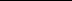 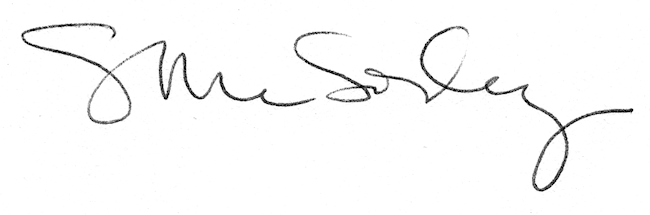 